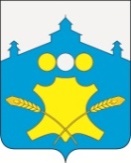 АдминистрацияБольшемурашкинского муниципального районаНижегородской областиПОСТАНОВЛЕНИЕ                      15.06.2018г.                                                                   № 264Об использовании ИАС «НЭТИС»            В соответствии со статьей 4 Федерального закона от 5 апреля 2013 года № 44-ФЗ "О контрактной системе в сфере закупок товаров, работ, услуг для обеспечения государственных и муниципальных нужд" в целях информационного обеспечения в сфере закупок в Нижегородской области, а так же совершенствования работы по развитию конкуренции и кооперации между нижегородскими товаропроизводителями, администрация Большемурашкинского  муниципального  района  Нижегородской области    п о с т а н о в л я е т:      1. Муниципальным бюджетным, казенным и автономным учреждениям, муниципальным унитарным предприятиям, учредителем которых является   администрация Большемурашкинского муниципального района Нижегородской области использовать ИАС "НЭТИС" при осуществлении закупок товаров, работ, услуг для обеспечения муниципальных нужд, руководствуясь Порядком, утвержденным Постановлением Правительства Нижегородской области от 20 декабря 2013 года № 981 «О функционировании и использовании информационно-аналитической системы Нижегородская электронная  товарно-информационная система"(с изменениями).       2. Рекомендовать администрации рабочего поселка Большое Мурашкино, администрациям сельских поселений Большемурашкинского муниципального района, а также их подведомственным учреждениям и предприятиям использовать ИАС "НЭТИС" при осуществлении закупок товаров, работ, услуг для обеспечения муниципальных нужд, руководствуясь Порядком, утвержденным Постановлением Правительства Нижегородской области от 20 декабря 2013 года № 981 «О функционировании и использовании информационно-аналитической системы Нижегородская  электронная товарно-информационная система"(с изменениями). 3. Управлению делами администрации района (И.Д.Садкова) опубликовать настоящее постановление на официальном сайте администрации  в информационно-телекоммуникационной сети "Интернет".4. Контроль за исполнением настоящего постановления возложить на заместителя главы администрации района  Р.Е.Даранова.Глава администрации  района	                                                                    Н.А. Беляков СОГЛАСОВАНО:Зам.главы администрациипредседатель комитета поуправлению экономикой                                                                           Р.Е.ДарановУправляющий делами                                                                                И.Д.СадковаНачальник сектора правовой,организационной, кадровой работыи информационного обеспечения                                                            Г.М.Лазарева